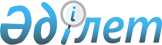 Об утверждении документов на субсидирование повышения продуктивности и качества продукции животноводства
					
			Утративший силу
			
			
		
					Решение акима Жамбылской области от 4 мая 2011 года № 8. Зарегистрировано Департаментом юстиции Жамбылской области 3 июня 2011 года за номером 1788. Утратило силу решением акима Жамбылской области от 31 декабря 2015 года № 4      Сноска. Утратило силу решением акима Жамбылской области от 31.12.2015 № 4.

      Примечание РЦПИ:

      В тексте сохранена авторская орфография и пунктуация. 

      В соответствии с пунктом-6 Правил использования целевых текущих трансфертов из республиканского бюджета 2011 года областными бюджетами на субсидирование повышения продуктивности и качества продукции животноводства, утвержденных постановлением Правительства Республики Казахстан от 11 марта 2011 года № 252, РЕШИЛ:

      1. Утвердить нижеследующие документы на субсидирование повышения продуктивности и качества продукции животноводства:

      1) формы заявок на получение субсидий согласно приложению 1;

      2) форму сводного акта о реализации животноводческой продукции, а также количество коров по району согласно приложению 2;

      3) Форма сводного списка распределения квот среди участников программы субсидирования и размеров бюджетных субсидий согласно приложению 3;

      4) форму сводной ведомости по области об объемах реализованной животноводческой продукции, а также количество коров и выплате субсидий согласно приложению 4;

      5) форму отчета (информации) по освоению средств по области согласно приложению 5;

      6) форму отчета (информации) по объемам реализации животноводческой продукции согласно приложению 6.

      Сноска. Пункт 1 с изменениями и дополнениями внесенными решением акима Жамбылской области от 02.11.2011 № 17 

      2. Настоящее решение вступает в силу со дня государственной регистрации в органах юстиции и вводится в действие по истечении десяти календарных дней после дня его первого официального опубликования.

      3. Контроль за исполнением данного решения возложить на заместителя акима области Жолдасбаева Муратбая Сматаевича.



       "СОГЛАСОВАНО"

      Министр сельского хозяйства

      Республики Казахстан

      А. Мамытбеков

      2011 год

 Формы заявок на получение субсидий      Сноска. Приложение № 1 с изменениями и дополнениями внесенными решением акима Жамбылской области от 02.11.2011 № 17 

 Заявка на получение субсидий производство и реализацию говядины       1. Товаропроизводитель_______________________________________ 

       (Наименование юридического (физического) лица)

       2. Имеется в наличии говядины на 1 января 2011 года _____, в том числе породного скота ___ голов (животных, полученных от межпородного скрещивания) _________ голов _______________________________ в том числе

      (указать породу или породы)

      маточного поголовья _______ голов старше 2-х лет.

       3. Планируемая численность скота на откорме в 2011 году ________ голов говядины.

       4. Наличие откорм площадки (помещения) для откорма говядины на ____голов,__________________________________________________________. (указать – современное, типовое, приспособленное, общая площадь квадратных метров)

       5. Наличие перерабатывающей мощности:

       1) убойная площадка (пункт) (учетный номер (код) _____) с мощностью ____ тонн в сутки;

       2) перерабатывающий цех (учетный номер (код) _____) с мощностью ____ тонн в сутки.

       6. Планируемое количество откормленной говядины для сдачи на мясо _______ гол.

       7. Планируемый объем реализации говядины в убойном весе ________ тонн, в том числе на переработку ____ тонн и (или) собственная переработка ____ тонн - fs24(заполнить нужное).

       8. Наличие земельных угодий, всего _______ гектар, в том числе пашни _____ гектар, пастбищных угодий ________________ гектар.

       9. Наличие кормов по состоянию на 1 января 2011 года:

       1) сочных кормов ____________________ тонн;

       2) грубых кормов ____________________ тонн;

       3) комбикормов ____________________ тонн;

       4) зернофуража ______________________ тонн.

       10. Будет произведено в 2011 году:

       1) сочных кормов ____________________ тонн;

       2) грубых кормов ____________________ тонн;

       3) комбикормов ____________________ тонн;

       4) зернофуража ______________________ тонн.

       11. Адрес (полный) Товаропроизводителя:______________________.

      . К заявке прилагаются следующие документы:

      1) справка о ветеринарном благополучии;

      2) копию свидетельства о регистрации (перерегистрации) юридического лица;

      3) копию документа, выданного налоговым органом, подтверждающего факт постановки клиента на налоговый учет;

      4) справку банка о наличии банковского счета с указанием его номера;

      5) копия договора на оказание услуг по научному сопровождению селекционного процесса с планом закрепления и ротации быков-производителей;

      6) обязательство по введению ветеринарного и зоотехнического учета с последующим подключением в ИАС по установленной форме.

      Руководитель предприятия __Ф.И.О., (подпись, печать) "_ " __ 20__ год

      "Подтверждаю" *

      Начальник Отдела сельского хозяйства __________ района _____ области 

      "__" _________ 20 __ г. ___________________ (Ф.И.О., подпись, печать)

      Примечание:

      * Руководитель Отдела сельского хозяйства района вправе в порядке установленном законодательством создавать комиссию для проверки достоверности данных указанных в заявке и определения соответствия критериям. 

 Заявка на получение субсидий производство и реализация молока      1. Товаропроизводитель________________________________________ (Наименование юридического (физического) лица)

      2. Имеется в наличии крупного рогатого скота на 1 января 2011 года _______ голов, в том числе породного скота _____ голов (животных, полученных от межпородного скрещивания) ______ голов _________________________________ в том числе 

      (указать породу)

      маточного поголовья ______ голов коров и телок старше 2 - х лет, из них ___ %, ____ голов породного скота (животных, полученных от межпородного скрещивания) _______________________________________________________.

      (указать породу)

       3. Численность дойных коров на 1 января 2011 года _______ голов.

       4. Средний удой по стаду (на 1 корову) за предыдущий год составил _________ килограмм.

       5. Планируемый объем производства молока в зачетном весе _____ тонн, из них объем реализации в зачетном весе:на переработку ___ тонн и (или) собственная переработка ___ тонн - (указать нужное).

       6. Имеется в наличии (указать нужное):

       1) современный молочный комплекс на _______ голов;

       2) современное высокотехнологическое доильное оборудование (доильный зал) на _____ дойных коров;

       3) доильное оборудование с доением в молокопровод, в бидоны, молокосборник (танк) (подчеркнуть наличие).

       7. Наличие собственного цеха по переработке молока ________ ____________________________________________________________________.(указать – мощность, наименование оборудования – производитель, учетный номер, код)

       8. Наличие земельных угодий, всего _______ гектар, в том числе пашни _____ гектар, пастбищных угодий _______ гектар.

       9. Наличие кормов по состоянию на 1 января 2011 года:

       1) сочных кормов ____________________ тонн;

       2) грубых кормов ____________________ тонн;

       3) комбикормов ____________________ тонн;

       4) зернофуража ______________________ тонн.

       10. Будет произведено в 2011 году:

       1) грубых кормов ____________________ тонн;

       2) сочных кормов ____________________ тонн;

       3) комбикормов ____________________ тонн;

       4) зернофуража ______________________ тонн.

       11. Адрес Товаропроизводителя: ______________________________.

      12. К заявке прилагаются следующие документы:

      1) справка о ветеринарном благополучии;

      2) копия свидетельства о регистрации (перерегистрации) юридического лица;

      3) копия документа, выданного налоговым органом, подтверждающего факт постановки клиента на налоговый учет;

      4) справка банка о наличии банковского счета с указанием его номера;

      5) копия договора на оказание услуг по научному сопровождению селекционного процесса с планом закрепления и ротации быков-производителей;

      6) обязательство по введению ветеринарного и зоотехнического учета с последующим подключением в ИАС по установленной форме.

      Руководитель предприятия (Ф.И.О., подпись, печать) "_" __ 20__ год

 "Подтверждаю"       Начальник Отдела сельского хозяйства ___ района __ области

       ________________ (Ф.И.О., подпись, печать) "__" _____ 20 __ г.

       Примечание:

      Руководитель Отдела сельского хозяйства района вправе в порядке установленном законодательством создавать комиссию для проверки достоверности данных указанных в заявке и определения соответствия критериям. 

 Заявка на получение субсидий производство и реализация свинины       1. Товаропроизводитель________________________________________ (Наименование юридического (физического) лица)

       2. Имеется в наличии основных и ремонтных свиноматок на 1 января 2011 года _____ голов, в том числе породных животных или животных, полученных от межпородного скрещивания ____ голов ___ %, в том числе (указать породу или породы) маточного поголовья _______ голов старше 2-х лет.

       3. Планируемая численность скота на откорме в 2011 году ________ свинины.

       4. Наличие откорм площадки (помещения) для откорма свинины на ____голов,__________________________________________________________.fs24 (указать – современное, типовое, приспособленное, общая площадь квадратных метров)

       5. Наличие перерабатывающей мощности:

       1) убойная площадка (пункт) (учетный номер (код) _____) с мощностью ____ тонн в сутки;

       2) перерабатывающий цех (учетный номер (код) _____) с мощностью ____ тонн в сутки.

       6. Планируемое количество откормленной свинины для сдачи на мясо _______ гол.

       7. Планируемый объем реализации свинины в убойном весе ________ тонн, в том числе на переработку ____ тонн и (или) собственная переработка ____ тонн - fs24(заполнить нужное).

       8. Наличие земельных угодий, всего _______ гектар, в том числе пашни _____ гектар, пастбищных угодий ________________ гектар.

       9. Наличие кормов по состоянию на 1 января 2011 года:

       1) сочных кормов ____________________ тонн;

       2) грубых кормов ____________________ тонн;

       3) комбикормов ____________________ тонн;

       4) зернофуража ______________________ тонн.

       10. Будет произведено в 2011 году:

       1) сочных кормов ____________________ тонн;

       2) грубых кормов ____________________ тонн;

       3) комбикормов ____________________ тонн;

       4) зернофуража ______________________ тонн.

       11. Адрес (полный) Товаропроизводителя:_____________________.

      12. К заявке прилагаются следующие документы:

      1) справка о ветеринарном благополучии;

      2) копию свидетельства о регистрации (перерегистрации) юридического лица;

      3) копию документа, выданного налоговым органом, подтверждающего факт постановки клиента на налоговый учет;

      4) справку банка о наличии банковского счета с указанием его номера;

      5) копия договора на оказание услуг по научному сопровождению селекционного процесса с планом закрепления и ротации свиней-производителей;

      6) обязательство по введению ветеринарного и зоотехнического учета с последующим подключением в ИАС по установленной форме.

      Руководитель предприятия __ (Ф.И.О., подпись, печать) "__"__ 20__ год

 "Подтверждаю"      Начальник Отдела сельского хозяйства ________ района _______ области

      "__" _________ 20 __ г. ___________________ (Ф.И.О., подпись, печать)

      Примечание:

      Руководитель Отдела сельского хозяйства района вправе в порядке установленном законодательством создавать комиссию для проверки достоверности данных указанных в заявке и определения соответствия критериям.

 Заявка на получение субсидий производство и реализация тонкой шерсти      1. Товаропроизводитель______________________________________ (Наименование юридического (физического) лица) 

      2. Имеется в наличии овец на 1 января 2011 года ____ голов, в том числе маток (старше 2-х лет ___ голов, из них породных _________________ голов.

      (указать породу)

      3. Наличие специализированного помещения для содержания овец на _____ голов, а также помещения для механизированной стрижки овец на ______ голов _______________________________________________________. (указать – типовое, приспособленное, общая площадь кв. метров) 

      4. Планируемый объем реализации шерсти ____________ тонн, в том числе на переработку _________ тонн и (или) собственная переработка ______________ тонн, другие объекты реализации ________ тонн - указать какие (заполнить нужное).

      5. Наличие земельных угодий, всего ______ гектар, в том числе пашни ____ гектар, пастбищных угодий ______ гектар.

      6. Наличие кормов по состоянию на 1 января 2011 года:

       1) сочных кормов ____________________ тонн;

       2) грубых кормов ____________________ тонн;

       3) зернофуража ______________________ тонн.

       7. Будет произведено в 2011 году:

       1) грубых кормов ____________________ тонн;

       2) сочных кормов ____________________ тонн;

       3) зернофуража ______________________ тонн.

       8. Адрес (полный) Товаропроизводителя:_______________________. 

      . К заявке прилагаются следующие документы:

      1) справка о ветеринарном благополучии;

      2) копию свидетельства о регистрации (перерегистрации) юридического лица;

      3) копию документа, выданного налоговым органом, подтверждающего факт постановки клиента на налоговый учет;

      4) справку банка о наличии банковского счета с указанием его номера.

      Руководитель предприятия __ (Ф.И.О., подпись, печать) "__ " _ 20_ год

      "Подтверждаю" 

      Начальник Отдела сельского хозяйства ____ района ___________ области "__" _________ 20 __ г. _______________ (Ф.И.О., подпись, печать)

      Примечание:

      Руководитель Отдела сельского хозяйства района вправе в порядке установленном законодательством создавать комиссию для проверки достоверности данных указанных в заявке и определения соответствия критериям. 

 Заявка на получение субсидий производство и реализация баранины и конины      1. Товаропроизводитель______________________________________ (Наименование юридического (физического) лица)

      2. Имеется в наличии овец (лошадей) на 1 января 2011 года ____ голов, в том числе маток (старше 2-х (3-х) ______ голов.

      3. Наличие специализированного помещения для содержания овец (лошадей) на ___ голов______________________________________________. (указать – типовое, приспособленное, общая площадь кв. метров)

      5. Наличие перерабатывающей мощности:

      1) убойная площадка (пункт) (учетный номер (код) _____) с мощностью ____ тонн в сутки;

      2) перерабатывающий цех (учетный номер (код) _____) с мощностью ____ тонн в сутки.

      4. Планируемый объем реализации баранины (конины) ____________ тонн, в том числе на переработку _________ тонн и (или) собственная переработка ______________ тонн, другие объекты реализации ________ тонн - указать какие (указать нужное).

      5. Наличие земельных угодий, всего _______ гектар, в том числе, пашни _____ гектар, пастбищных угодий ________ гектар.

      6. Наличие кормов по состоянию на 1 января 2011 года (для товаропроизводителей занимающимся производством баранины):

       1) сочных кормов ____________________ тонн;

       2) грубых кормов ____________________ тонн;

       3) зернофуража ______________________ тонн.

       7. Будет произведено в 2011 году:

       1) грубых кормов ____________________ тонн;

       2) сочных кормов ____________________ тонн;

       3) зернофуража ______________________ тонн.

       8. Адрес (полный) Товаропроизводителя:______________________.

       9. К заявке прилагаются следующие документы:

       1) справка о ветеринарном благополучии;

       2) копия свидетельства о регистрации (перерегистрации) юридического лица;

       3) копия документа, выданного налоговым органом, подтверждающего факт постановки клиента на налоговый учет;

       4) справка банка о наличии банковского счета с указанием его номера.

      Руководитель предприятия (Ф.И.О., подпись, печать) "__" ___ 20__ год

      "Подтверждаю"

      Начальник Отдела сельского хозяйства ______ района ________ области

      "__" _________ 20 __ г. _______________ (Ф.И.О., подпись, печать)

      Примечание:

      Руководитель Отдела сельского хозяйства района вправе в порядке установленном законодательством создавать комиссию для проверки достоверности данных указанных в заявке и определения соответствия критериям. 

 Заявка на получение субсидий производство и реализация кумыса и шубата      1. Товаропроизводитель______________________________________ (Наименование юридического (физического) лица)

      2. Имеется в наличии лошадей (верблюдов) на 1 января 2011 года _____ голов, в том числе кобыл (верблюдоматок) ______ голов старше 3 – х лет.

       3. Планируемое среднегодовое поголовье дойных кобыл (верблюдоматок) ____ голов.

       4. Планируемый объем производства кумыса (шубата) в зачетном весе _____ тонн.

       5. Наличие цеха (помещение, емкость по сбору и (или) производству кумыса или шубата) на ______ тонн в сутки.

       6. Планируемый объем реализации кумыса (шубата) ____________ тонн, в том числе на переработку _________ тонн и (или) собственная переработка ______________ тонн, другие объекты реализации ________ тонн - указать какие (заполнить нужное).

       7. Наличие земельных угодий, всего _______ гектар, в том числе, пашни _____ гектар, пастбищных угодий ________________ гектар.

       8. Наличие кормов по состоянию на 1 января 2011 года:

       1) сочных кормов ____________________ тонн;

       2) грубых кормов ____________________ тонн;

       3) зернофуража ______________________ тонн.

       9. Будет произведено в 2011 году:

       1) сочных кормов ____________________ тонн;

       2) грубых кормов ____________________ тонн;

       3) зернофуража ______________________ тонн.

       10. Адрес Товаропроизводителя: ______________________________.

      . К заявке прилагаются следующие документы:

      1) справка о ветеринарном благополучии;

      2) копию свидетельства о регистрации (перерегистрации) юридического лица;

      3) копию документа, выданного налоговым органом, подтверждающего факт постановки клиента на налоговый учет;

      4) справку банка о наличии банковского счета с указанием его номера.

      Руководитель предприятия (Ф.И.О., подпись, печать) "__" __ 20_год

 "Подтверждаю"       Начальник Отдела сельского хозяйства ____ района ____________ области

      ________________ (Ф.И.О., подпись, печать) "__" _________ 20 __ г.

      Примечание:

      Руководитель Отдела сельского хозяйства района вправе в порядке установленном законодательством создавать комиссию для проверки достоверности данных указанных в заявке и определения соответствия критериям.

 Заявка на производство и реализация мяса птицы и товарного яйца      1. Товаропроизводитель_______________________________________. (наименование птицефабрики)

      2. Среднегодовое поголовье кур несушек ______________ голов ____________________________________________.

      указать кросс и направление продуктивности)

       3. Ввод птицефабрики в эксплуатацию ______________ (дата, год).

       4. Мощность птицефабрики _____ тонн, _____ тысяч штук (указать нужное).

       5. Среднегодовая яйценоскость на 1 курицу несушку по итогам 2010 года ______ штук.

       6. Планируемый объем производства мяса ____ тонн, яиц ____ тысяч штук, из них объем реализации мяса _____ тонн, яиц _____ тыс. штук (указать нужное).

       7. Имеется сертификат (ИСО, знак "Экологическая продукция", система пищевой безопасности ХАССП) ______________ (указать какой сертификат и дату выдачи).

       8. Имеется технологическое оборудование, в том числе клеточное (напольное) оборудование для содержания птицы _____ лет, оборудование по производству комбикормов ______ лет.

       9. Адрес Товаропроизводителя (полный): ______________________.

       10. К заявке прилагаются следующие документы:

       1) справка о ветеринарном благополучии;

       2) копию свидетельства о регистрации (перерегистрации) юридического лица;

       3) копию документа, выданного налоговым органом, подтверждающего факт постановки клиента на налоговый учет;

       4) справку банка о наличии банковского счета с указанием его номера.

      Руководитель _______ (Ф.И.О., подпись, печать) "__" ____ 20 ___ год 

      "Подтверждаю" 

      Начальник Отдела сельского хозяйства ______ района __________области 

      "__" ____ 20 __ г. _______________ (Ф.И.О., подпись, печать)

      Примечание:

      Руководитель Отдела сельского хозяйства района вправе в порядке установленном законодательством создавать комиссию для проверки достоверности данных указанных в заявке и определения соответствия критериям.

 Форма заявки на получение субсидий за сочные и грубые корма       1. Товаропроизводитель_________________________________________

       (Наименование юридического (физического) лица)

       2. Наличие поголовья крупно рогатого скота на 1 марта 2011 года _____ голов, в том числе коров_______голов.

       3. Имеется в наличии закрытые/открытые помещение для содержания_______голов коров, введенный в эксплуатацию _______ году.

       4. Наличие земельных угодий, всего _______ га., в том числе пашни _____ га., пастбищных угодий _______ га.

       5. Планируется заготовить в 2011 году:

       1) сочных кормов ____________________ тонн;

       2) грубых кормов ____________________ тонн;

       3) комбикормов ____________________ тонн;

       4) зернофуража ______________________ тонн.

       6. Дополнительно планируется закупить в 2011 году:

       1) сочных кормов ____________________ тонн;

       2) грубых кормов ____________________ тонн;

       3) комбикормов ____________________ тонн;

       4) зернофуража ______________________ тонн.

       7. Зарегистрирован в единой информационной базе селекционной и племенной работы __________ fs24(№ и дата регистрации) 

       8. Адрес Товаропроизводителя: ______________________________.

      . К заявке прилагаются следующие документы:

      1) справка о ветеринарном благополучии;

      2) копию свидетельства о регистрации (перерегистрации) юридического лица;

      3) копию документа, выданного налоговым органом, подтверждающего факт постановки клиента на налоговый учет;

      4) справку банка о наличии банковского счета с указанием его номера;

      5) обязательство по сохранности маточного поголовья;

      6) обязательство по определению качества корма.

      Руководитель предприятия (хозяйство)_(Ф.И.О., подпись, печать)

       "__ " _______ 2011 год

       "Подтверждаю" *

       Начальник отдела предпринимательства и сельского хозяйства

       акимата __________ района Жамбылской области

       ________________ (Ф.И.О., подпись, печать)

       "__" _____ 2011 г.

      Примечание:

      * Руководитель отдела предпринимательства и сельского хозяйства акимата района вправе в порядке установленном законодательством, создавать комиссию для проверки достоверности данных указанных в заявке и определения соответствия критериям.

      "Утверждаю"

      Начальник отдела сельского хозяйства Аким

      __________________ района

      _______________ (Ф.И.О., подпись, печать)

      "___" ________________ 2011 года 

 ФОРМА СВОДНОГО АКТА
о реализации животноводческой продукции, а также количество коров по району      Сноска. Наименование приложения № 2 в редакции решения акима Жамбылской области от 02.11.2011 № 17 

      _____________________________________________________________________ (наименование субсидируемой продукции – нужное оставить)

      за ______ 2011 года

       (месяц)

      * составляется отдельно на каждый вид субсидируемой животноводческой продукции.

      Начальник отдела предпринимательства

      и сельского хозяйства _________________________ (Ф.И.О., подпись)

      Специалист отдела предпринимательства

      и сельского хозяйства _________________________ (Ф.И.О., подпись) 

 Форма сводного списка распределения квот среди участников программы субсидирования и размеров бюджетных субсидий      Сноска. Наименование приложения № 3 в редакции решения акима Жамбылской области от 02.11.2011 № 17 

      по ____________________ области на 2011 год 

      *Заполняется на субсидирование стоимости сочных и грубых кормов используемых для кормления маточного поголовья (коров) крупного рогатого скота.

      Примечание:

      Управление сельского хозяйства области в течение четырех дней со дня утверждения квот представляет в Министерство сельского хозяйства копию решения акима области об утверждении квот для товаропроизводителей участвующих в программе субсидирования.

      "Утверждаю"

      Начальник Управления сельского хозяйства _________________ области 

      _________________ (Ф.И.О. подпись, печать)

      "____" ____________ 2011 год

 Форма сводной ведомости по области об объемах реализованной животноводческой продукции, а также количество коров и выплате субсидий      Сноска. Наименование приложения № 4 в редакции решения акима Жамбылской области от 02.11.2011 № 17 

      ________________________________________________________ собственного (субсидируемая животноводческая продукция – указать нужное)

      производства и выплате субсидий за ____ 2011 года по _______ области

       (месяц)

      * Указать уровень

      Начальник отдела животноводства __________________ (Ф.И.О., подпись)

      Главный бухгалтер _______________________ (Ф.И.О., подпись)

      "Утверждаю"

      Начальник Управления сельского хозяйства _____________ области

      _________________ (Ф.И.О. подпись, печать)

      "___" ____________ 2011 год

 Форма отчета (информации) по освоению средств по области*      на "____" ____________ 2011 года

      * представляется ежемесячно не позднее 5 числа следующим за отчетным месяцем

      ** на отчетную дату с начала года

      *** весь объем реализации (без учета субсидий)

      Начальник отдела животноводства ___________________ (Ф.И.О., подпись)

      Главный бухгалтер __________________________ (Ф.И.О., подпись)

      "Утверждаю" 

      Начальник Управления сельского хозяйства ____________ области

      _____________ (Ф.И.О. подпись, печать)

      "____" __________ 2010 год

 Форма отчета (информации)по объемам реализации животноводческой продукции      за "____" квартал 2011 года по ________________________ области

      *цена реализации переработанной продукции

      **больницы, школьным и дошкольным учреждениям и т.д.

      Начальник отдела животноводства ___________________ (Ф.И.О., подпись)

      Главный бухгалтер __________(Ф.И.О., подпись)


					© 2012. РГП на ПХВ «Институт законодательства и правовой информации Республики Казахстан» Министерства юстиции Республики Казахстан
				
      Аким области

К. Бозумбаев
Приложение № 1
к решению акима Жамбылской области
№ 8 от 04 мая 2011 годПриложение № 2
к решению акима Жамбылской области
№ 8 от 4 мая 2011 годаНаименование продавца, его реквизиты

Вид субсидируемой животноводческой продукции

Количество коров (гол.)

Наименование, дата и № платежного документа

Объем реализованной животноводческой продукции (тонн, тыс. штук)

Наименование покупателя, его реквизиты

ИТОГО по району

Приложение № 3
к решению акима Жамбылской области
№ 8 от 4 мая 2011 годаНаименование

Наименование

Наименование

Наличие поголовья, голов

Наличие поголовья, голов

в том числе маток, голов

Поголовье на откорме, голов

Количество коров (гол.)

Поголовье дойных коров

Объем производства продукции, тонн, тыс. штук

Норматив субсидий за единицу реализованной продукции, тенге за 1 голову

Доведенная квота

Доведенная квота

района

хозяйства

вид продукции (уровень)

Наличие поголовья, голов

Наличие поголовья, голов

в том числе маток, голов

Поголовье на откорме, голов

Количество коров (гол.)

Поголовье дойных коров

Объем производства продукции, тонн, тыс. штук

Норматив субсидий за единицу реализованной продукции, тенге за 1 голову

тонн, тыс. штук, гол.

сумма субсидий, тыс. тенге

говядина

I

говядина

II

говядина

III

ИТОГО

ИТОГО

ИТОГО

молоко

I

молоко

II

молоко

III

ИТОГО

ИТОГО

ИТОГО

свинина

мясо птицы

I

мясо птицы

II

ИТОГО

ИТОГО

ИТОГО

товарное яйцо

I

товарное яйцо

II

ИТОГО

ИТОГО

ИТОГО

Шерсть

I

Шерсть

II

ИТОГО

ИТОГО

ИТОГО

Баранина 

Конина 

Кумыс 

Шубат 

Маточное поголовье коров

Приложение № 4
к решению акима Жамбылской области
№ 8 от 4 мая 2011 годаНаименование

Наименование

Годовая квота

Годовая квота

Норматив субсидий за единицу (1 кг., штук) реализованной животноводческой продукции, тенге или на 1 голову

Фактически реализовано животноводческой продукции, (тонн, тыс. штук)

Фактически реализовано животноводческой продукции, (тонн, тыс. штук)

Фактически использовано комбикормов (концкормов) для производства мяса, яиц, тонн

Фактически использовано комбикормов (концкормов) для производства мяса, яиц, тонн

Причитающаяся сумма субсидий с начала года, тенге

Оплачено с начала года, тенге

Остаток причитающейся суммы субсидий, тенге

Подлежит к оплате, тенге

Сельхозтоваропроизводителя

Продукции *

Годовая квота

Годовая квота

Норматив субсидий за единицу (1 кг., штук) реализованной животноводческой продукции, тенге или на 1 голову

Фактически реализовано животноводческой продукции, (тонн, тыс. штук)

Фактически реализовано животноводческой продукции, (тонн, тыс. штук)

Фактически использовано комбикормов (концкормов) для производства мяса, яиц, тонн

Фактически использовано комбикормов (концкормов) для производства мяса, яиц, тонн

Причитающаяся сумма субсидий с начала года, тенге

Оплачено с начала года, тенге

Остаток причитающейся суммы субсидий, тенге

Подлежит к оплате, тенге

Сельхозтоваропроизводителя

Продукции *

тонн, тыс. штук

тенге

Норматив субсидий за единицу (1 кг., штук) реализованной животноводческой продукции, тенге или на 1 голову

с начала года

за отчетный месяц

с начала года

за отчетный месяц

Причитающаяся сумма субсидий с начала года, тенге

Оплачено с начала года, тенге

Остаток причитающейся суммы субсидий, тенге

Подлежит к оплате, тенге

Приложение № 5
к решению акима Жамбылской области
№ 8 от 4 мая 2011 года№

п/п

Наименование (продукции)

Доведенная квота

Доведенная квота

Доведенная квота

Доведенный план финансирования, тыс. тенге **

Фактически реализовано ***

Фактически реализовано ***

Фактически реализовано ***

Находится на обработке в управлении с/х области

Находится на обработке в управлении с/х области

Находится на обработке в управлении с/х области

Фактически оплачено

Фактически оплачено

Фактически оплачено

№

п/п

Наименование (продукции)

уровень

кг, тыс. штук

сумма, тыс. тенге

Доведенный план финансирования, тыс. тенге **

уровень

кг, тыс. штук

сумма, тыс. тенге

уровень

кг, тыс. штук

сумма, тыс. тенге

уровень

кг, тыс. штук

сумма, тыс. тенге

Приложение № 6
к решению акима Жамбылской области
№ 8 от 04 мая 2011 годаНаименование предприятия

Вид продукции

Доведенная квота, тонн, тыс. штук

Реализация

Реализация

Реализация

Реализация

Реализация

Реализация

Реализация

Реализация

Реализация

Реализация

Наименование предприятия

Вид продукции

Доведенная квота, тонн, тыс. штук

Объекты торговли

Объекты торговли

в том числе собственные

в том числе собственные

Предприятия переработки

Предприятия переработки

в том числе собственные

в том числе собственные

Другие учреждения **

Другие учреждения **

Наименование предприятия

Вид продукции

Доведенная квота, тонн, тыс. штук

кг., штук

цена реализации, за 1 кг., 1 штуку, тенге

кг., штук

цена реализации,за 1 кг., 1 штуку, тенге

кг., штук

цена реализации, за 1 кг., 1 штуку, тенге

кг., штук

цена реализации, за 1 кг., 1 штуку, тенге

кг., штук

цена реализации, за 1 кг., 1 штуку, тенге

